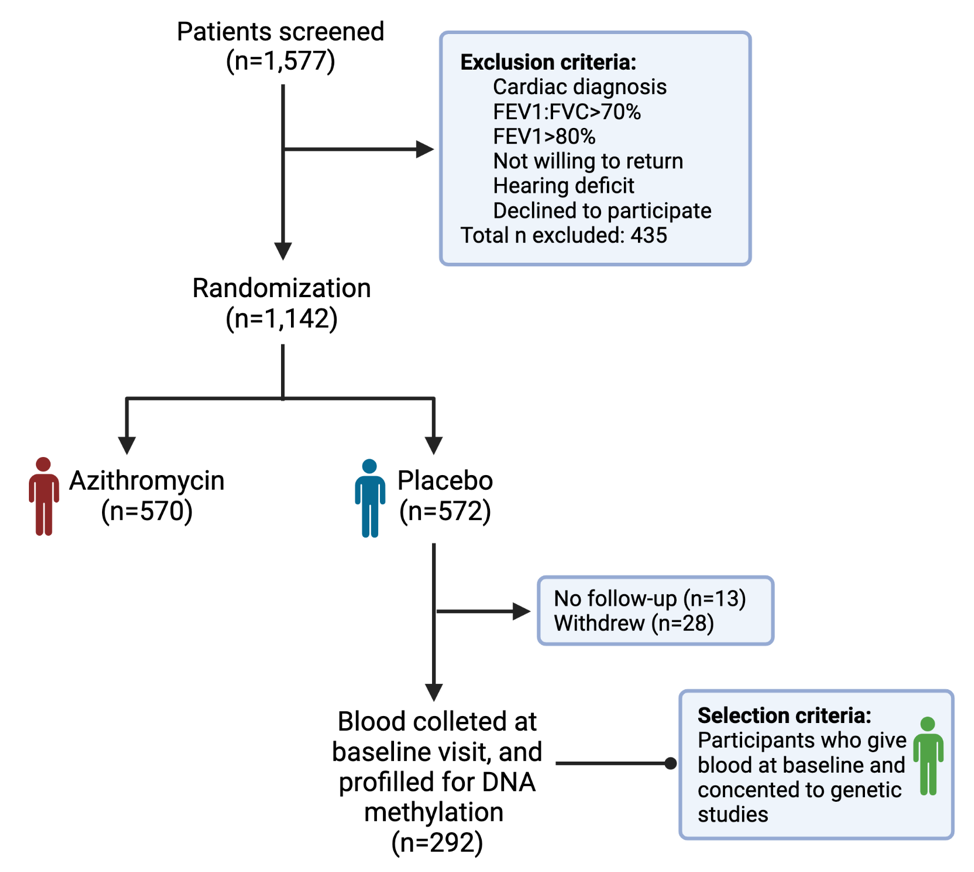 Figure S1. Randomization of the Macrolide Azithromycin to Prevent Rapid Worsening of Symptoms Associated With Chronic Obstructive Pulmonary Disease study (MACRO). Created with BioRender.com